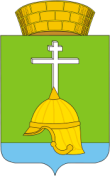 Местная администрацияВНУТРИГОРОДСКОГО МУНИЦИПАЛЬНОГО ОБРАЗОВАНИЯСАНКТ-ПЕТЕРБУРГАМУНИЦИПАЛЬНОГО ОКРУГА БАЛКАНСКИЙПОСТАНОВЛЕНИЕ07 февраля 2014                                                                                                 № 5/1Об утверждении Порядка утверждения и доведения до главных распорядителей, распорядителей и получателей бюджетных средств  предельных объемов оплаты денежных обязательств в соответствующем периоде текущего финансового года  В соответствии со статьей 220.1 Бюджетного кодекса Российской Федерации, Постановляю: Утвердить прилагаемый Порядок утверждения и доведения до главных распорядителей, распорядителей и получателей бюджетных средств  предельных объемов оплаты денежных обязательств в соответствующем периоде текущего финансового года,  согласно приложению к настоящему постановлению.Настоящее постановление вступает в силу с момента принятия.Контроль за исполнением настоящего постановления возложить на заместителя главы администрации по экономике и финансам.Глава местной администрации                                                                М.А. Агеева Приложение к постановлению местной администрации МО Балканский от 07.02.2014 г. № 5/1ПОРЯДОКутверждения и доведения до главных распорядителей, распорядителей и получателейбюджетных средств  предельных объемов оплаты денежных обязательств в соответствующем периоде текущего финансового года  Общие положения1.1.Настоящий Порядок разработан в соответствии со статьей 226.1 Бюджетного кодекса Российской Федерации и определяет правила утверждения и доведения до главных распорядителей и получателей бюджетных средств (далее – главные распорядители и получатели) предельного объема оплаты денежных обязательств в соответствующем периоде финансового года (далее – предельный объем финансирования) за счет средств местного бюджета муниципального образования.1.2. Предельный объем финансирования устанавливается в целом в отношении главного распорядителя и получателя помесячно нарастающим итогом с начала финансового года с целью обеспечения принципа сбалансированности при исполнении бюджета МО Балканский  и планирования кассовых выплат за счет средств субсидий, субвенций и иных безвозмездных поступлений, имеющих целевое значение:- арендной платы;- от представления платных услуг.1.3. Кассовые выплаты за счет средств, указанных в абзацах втором, третьем, четвертом пункта 1.2. настоящего Порядка осуществляются после зачисления соответствующих доходов в бюджет муниципального образования.1.4. Сроки осуществления операций по утверждению и доведению до главных распорядителей и получателей предельного объема финансирования в финансовом году устанавливаются Регламентом взаимодействия между администрацией муниципального образования, главными распорядителями и получателями согласно приложения № 1 к настоящему Порядку.1.5. Главные распорядители самостоятельно распределяют и утверждают выделенные предельные финансирования на месяц между подведомственными получателями в соответствии с Регламентом взаимодействия между администрацией муниципального образования, главными распорядителями и получателями согласно приложения № 1 к настоящему Порядку.2. Составление и утверждение предельного объема финансирования2.1. Ежемесячно в срок не позднее, чем за 5 рабочих дней до начала планируемого месяца администрацией  муниципального образования составляется:- прогноз поступления доходов в бюджет муниципального образования на очередной месяц без учета поступления средств, указанных в абзацах втором, третьем, четвертом пункта 1.2. настоящего Порядка;- собирает от главных распорядителей – заявки на кассовые выплаты на бумажном носителе по форме согласно приложению № 2 к настоящему Порядку;2.2. Заявка на кассовые выплаты – документ, характеризующий объем и направления расходования бюджетных средств в соответствующем месяце главным распорядителем.            Сводная кассовая заявка на кассовые выплаты составляется бухгалтером администрации муниципального образования на основе заявок на кассовые выплаты, представленных главными распорядителями.2.3. Администрация муниципального образования не позднее чем за 2 рабочих дня до начала планируемого месяца, на основе документов, перечисленных в пунктах 2.1. и 2.2. составляет расчет предельного объема финансирования на соответствующий месяц финансового года по каждому главному распорядителю на основе его заявки на кассовые выплаты с учетом прогноза поступлений доходов согласно приложения 3 к настоящему Порядку.2.4. Администрация муниципального образования может корректировать утвержденный предельный объем финансирования в исключительных случаях (при распределении средств резервного фонда, при закрытии лицевого счета получателя бюджетных средств, при поступлении дополнительных доходов).3.Доведение расходных уведомлений3.1. После утверждения предельного объема финансирования на соответствующий период финансового года по каждому главному распорядителю администрация муниципального образования подготавливает расходные уведомления, заверяя их подписью главы муниципального образования.3.2. По каждому главному распорядителю формируется отдельное расходное уведомление не позднее, чем за один рабочий день до начала периода его действия по форме согласно приложению 4 к настоящему Порядку.3.3. Главный распорядитель распределяет и перераспределяет по мере необходимости между подведомственными получателями предельный объем финансирования в размере доведенного расходным уведомлением.